Les symboles de la République françaiseLeçon :Un symbole c’est un objet, un dessin ou une personne qui représente quelque chose d’autre, par association.             EX :------------------------------------------------------------------------------------------------------------------------------Exercice :Tu as compris ? Alors, maintenant, nous allons voir quels symboles représentent la France.Regarde cette image puis essaie de compléter le tableau suivant.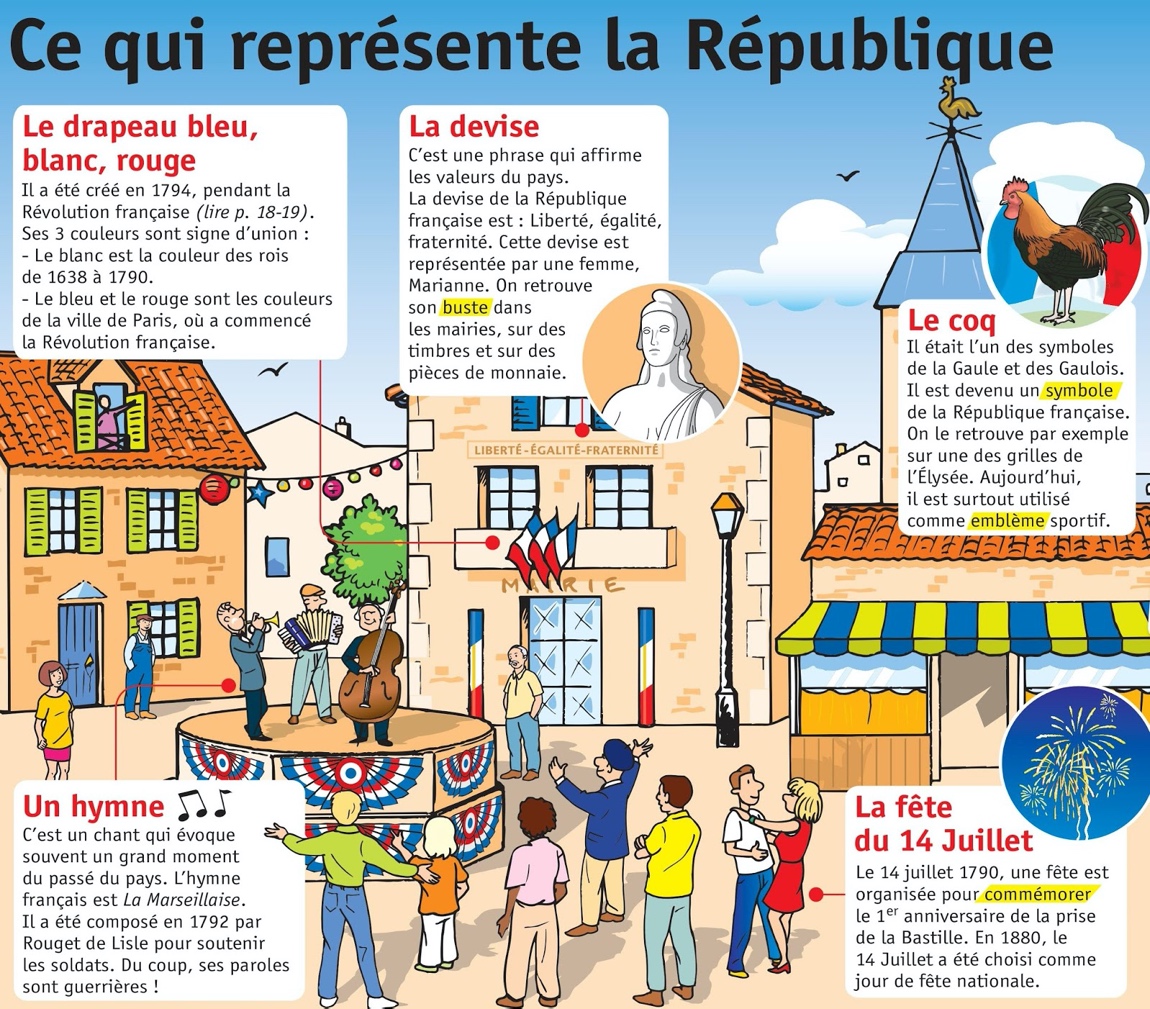 Complète les cases du tableau à l’aide de l’exemple :Quels sont les symboles de ton pays d’origine ?Le symboleCe symbole représente :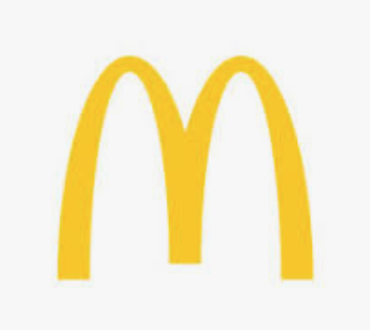 les restaurants Mc DONALDS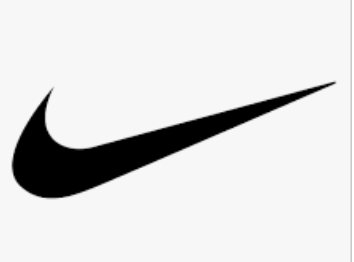 la marque de chaussures ou de vêtements NIKEL’image du symboleCe qu’il représenteSon nom EX : 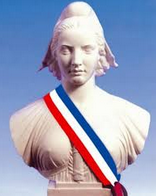 L’effigieLe nom de cette femme :Marianne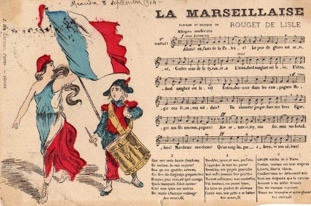 L’hymne nationalLe nom de notre chanson :………………………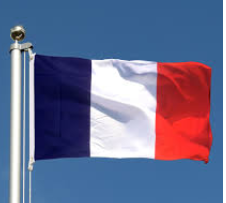 Le drapeau nationalLes couleurs de notre drapeau :………………….……………………………………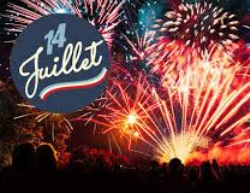 La fête nationaleLe jour de cette fête : ……………………..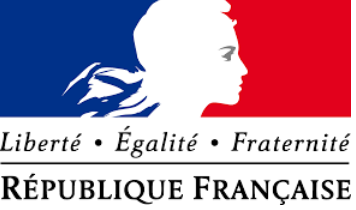 La devise nationaleLes mots de la devise :…………………….…………………….…………………….Dessine (ou colle) le drapeau de ton pays d’origineÉcris la devise de ton pays d’origineQuel est le jour de la fête nationale de ton pays d’origine ?Quel est l’hymne national de ton pays d’origine ?Ton pays a-t-il une effigie ?